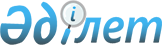 Қазақстан Республикасы Үкіметінің 2007 жылғы 12 желтоқсандағы N 1224 қаулысына толықтыру енгізу туралыҚазақстан Республикасы Үкіметінің 2008 жылғы 15 тамыздағы N 581а Қаулысы

      Қазақстан Республикасының Үкіметі  ҚАУЛЫ ЕТЕДІ: 

      1. "2008 жылға арналған республикалық бюджеттік бағдарламалардың паспорттарын бекіту туралы" Қазақстан Республикасы Үкіметінің 2007 жылғы 12 желтоқсандағы N 1224  қаулысына  мынадай толықтыру енгізілсін: 

      көрсетілген қаулыға  3-қосымшада : 

      "Бюджеттік бағдарламаны орындаудан күтілетін нәтижелер" деген 7-тармақта: 

      Тікелей нәтижеде: 

      сегізінші абзацта: 

      "өндірістік міндеттерді шешу үшін микрография зертханасы үшін жабдық" деген сөздерден кейін "және 2 дана "ҮОRК" ҮСSА 60 Т мұздатқыш машина" деген сөздермен толықтырылсын. 

      2. Осы қаулы қол қойылған күнінен бастап қолданысқа енгізіледі.        Қазақстан Республикасының 

      Премьер-Министрі                                    К. Мәсімов 
					© 2012. Қазақстан Республикасы Әділет министрлігінің «Қазақстан Республикасының Заңнама және құқықтық ақпарат институты» ШЖҚ РМК
				